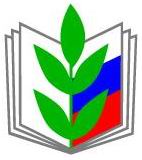 Профсоюз работников народного образования и науки РФКЛИНСКАЯ   РАЙОННАЯ  ОРГАНИЗАЦИЯ ПРОФСОЮЗА МОСКОВСКОЙ ОБЛАСТИОТЧЁТНО-ВЫБОРНАЯ КОНФЕРЕНЦИЯПОСТАНОВЛЕНИЕ________________________________________________________________14   ноября    2014г.                     г.  КЛИН                                           № 21-3  О выборах председателя Клинской   районной организации ПрофсоюзаОтчётно - выборная конференция  Клинской районной организации Профсоюза  работников  народного  образования и науки ПОСТАНОВЛЯЕТ:Избрать председателем  Клинской  районной  организации Профсоюза  работников  народного образования и науки                       Васильцову Валентину Викторовну________________Голосовали: «за» - 75, «против» - нет, «воздержалось» - нет.Председатель Клинскойрайонной организации Профсоюза    __________ В.В.Васильцова